Přehled sbírek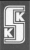 Souhlas se zpracováním osobních údajůa práva subjektu údajůJá, níže podepsaný/á, v souladu se zákonem č. 101/2000 Sb., o ochraně osobních údajů, ve znění pozdějších předpisů (dále jen „zákon“) a nařízením (EU) 2016/679 o ochraně fyzických osob v souvislosti se zpracováním osobních údajů a o volném pohybu těchto údajů (obecné nařízení o ochraně osobních údajů – dále jen „GDPR“) beru na vědomí a souhlasím se zpracováváním v tomto dotazníku uvedených osobních údajů správcem:Název spolku:	Klub sběratelů kuriozitIČO:	481 33 621Sídlo:	Čílova 4, 162 01 Praha 6a to pro tyto účely:a) pro vnitřní potřebu spolku:k vedení seznamu a evidence členů pro zajištění běžné činnosti spolku v rozsahu, který jsem uvedl/a na první straně;b) pro propagační a informační účely:vytváření propagačních a informačních materiálů spolku obsahujících osobní údaje členů (adresáře, výroční zprávy, brožurky, časopisy) v rozsahu – jméno a příjmení, titul, rok narození, bydliště, kontaktní údaje, sběratelské obory, a dále fotografie mé osoby samostatně, popř. ve skupině s jinými osobami;zasílání informací o pořádaných akcích, výrobcích, službách a dalších výstupech aktivit spolku nad rámec běžné činnosti v rozsahu kontaktní údaje (e-mail, telefon).Osobními údaji se rozumí údaje uvedené v tomto dotazníku.Tento souhlas uděluji na dobu 4 let ode dne jeho udělení.Prohlašuji, že jsem byl/a informován o tom, že podle výše uvedených právních předpisů o ochraně osobních údajů mám právo:kdykoliv odvolat udělený souhlas, a to pro každý ze shora uvedených účelů samostatně,vyžádat si informaci o tom, jaké osobní údaje jsou o mně zpracovávány,vyžádat si opravu nebo doplnění svých osobních údajů,žádat výmaz osobních údajů, pro jejichž zpracovávání již dále není důvod,žádat omezení zpracovávání údajů, které jsou nepřesné, neúplné nebo u nichž odpadl důvod jejich zpracování, ale nesouhlasím s jejich výmazem,žádat umožnění přenesení zpracovávaných údajů,vznést námitku proti zpracování mých osobních údajů pro přímý marketing, včetně souvisejícího profilování,nebýt předmětem automatizovaného individuálního rozhodování, včetně profilování,mám právo dostat odpověď na svou žádost bez zbytečného odkladu, v každém případě do jednoho měsíce od obdržení žádosti správcem.Souhlasím s uveřejněním údajů v klubovém adresářiANO                    NEV......................................... dne.............................                             Podpis…………………………………….Poznámky:Případné dotazy směřujte na klubový e-mail: klub@sberatel-ksk.cz. PříjmeníPořadové čísloNEVYPLŇUJTEJménoTitulČlenské čísloRok narozeníUlice, č.p.PSČ, městoTelefonMobilMobilE-mailWWWSoukromémuzeumOceněnímimo KSKHlavní oborksSpecializace sbírkyks